SNP Memo #2019-2020-28
COMMONWEALTH of VIRGINIA 
Department of Education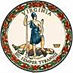 DATE: February 7, 2020TO: Directors, Supervisors, and Contact Persons AddressedFROM: Sandra C. Curwood, PhD, RDN, SandySUBJECT: 2020 Summer Food Service Program RatesThe purpose of this memo is to provide the annual adjustments to the reimbursement rates the federal government provides for the Summer Food Service Program (SFSP). The rates are prescribed on an annual basis and effective January 1, 2020 – December 31, 2020. The rates can be found by visiting the Federal Register Volume 85, No.20, dated January 30, 2020. If you have any questions, please email SNPPolicy@doe.virginia.gov. SCC/BDB/cc